Муниципальное автономное образовательное учреждение дополнительного образования «Детско-юношеский центр им. Б.Г. Лесюка»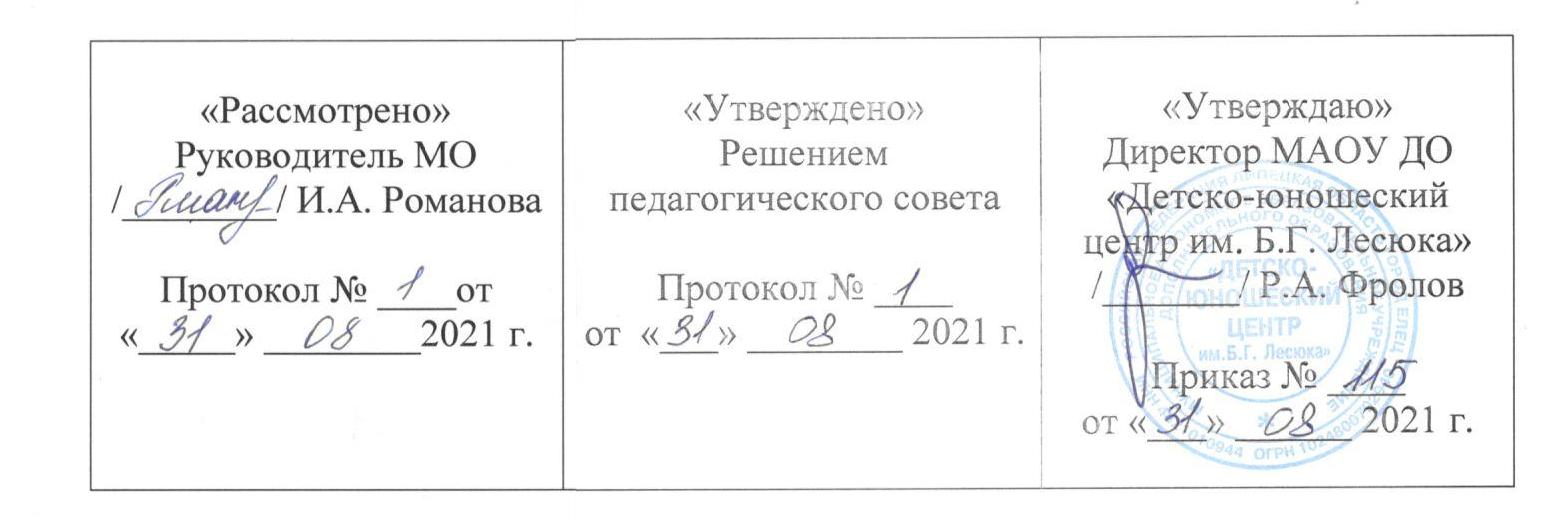 Дополнительная (общеразвивающая) образовательная программа «Юный художник»Направленность: художественная.Возраст: 6 – 8 лет.Срок реализации программы: 1 год.                                                              Автор программы: Колесникова Т.Н.
                                                                педагог дополнительного образованияг. Елец – 2021 г.        Содержание1.  Пояснительная записка 2.  Календарный учебный график 3.  Учебный план  4.  Содержание программы 5.  Оценочные и методические материалы (методические обеспечение программы)6.  Список литературы Рабочая программа ПОЯСНИТЕЛЬНАЯ ЗАПИСКА Дополнительная (общеразвивающая) образовательная программа «Юный художник» разработана согласно требованиям Локального акта «Положение о структуре, порядке разработки и утверждения дополнительных (общеразвивающих) образовательных программ в МАОУ ДО «Детско-юношеский центр им. Б.Г. Лесюка» и ориентирована на решение обучающих и воспитательных задач, определяемых Концепцией духовно-нравственного развития и воспитания личности гражданина России (2009г.), Концепцией развития дополнительного образования детей до 2030 года, Стратегией развития воспитания в РФ на период до 2025 года (распоряжение Правительства РФ от 29 мая 2015 г. № 996-р), и разработана с учетом образовательных запросов обучающихся, интересов их родителей, а также нормативно-правовых документов: - «Конвенции о правах ребенка»;- Федеральный закон от 29.12.2012 N 273-ФЗ (ред. от 01.03.2020) "Об образовании в Российской Федерации". - Приказ Министерства просвещения Российской Федерации от 09 ноября 2018 г. № 196 «Об утверждении порядка организации и осуществления образовательной деятельности по дополнительным общеобразовательным программам». - Письмо Минобрнауки России от 18.11.2015 № 09-3242 «О направлении информации» (Методические рекомендации по проектированию дополнительных общеразвивающих программ (включая разноуровневые программы).- Письмо Министерства просвещения Российской Федерации от 19.03.2020 №ГД-39/04 «О направлении методических рекомендаций». Цель программы: создание условий для развития творческих способностей и личностных качеств посредством обучения изобразительному искусству. Актуальность и педагогическая целесообразность данной программы обусловлена ее практической значимостью. Дети могут применить полученные знания и практический опыт в самостоятельной деятельности. Особое место в развитии и воспитании детей занимает изобразительная деятельность, которая наиболее ярко раскрывает все их универсальные способности, умение видеть и понимать красоту окружающего мира, способствует воспитанию культуры чувств, развитию художественно-эстетического вкуса, трудовой и творческой активности, воспитывает целеустремленность, усидчивость, чувство взаимопомощи, дает возможность творческой самореализации личности. Новизна программы заключается во взаимосвязи классических занятий по рисованию, лепке, аппликации с нетрадиционными техниками рисования и «правополушарной» живописью. Термин «нетрадиционный» подразумевает использование материалов, инструментов и способов рисования, которые не являются общепризнанными и традиционными. В правополушарном рисовании методика строится на отсутствии четкой схемы, открытии неосознанного творчества и блокировании страхов. Изобразительное искусство, пластика, и рисование — наиболее эмоциональные сферы деятельности детей. И рисование и лепка имеют большое значение для обучения и воспитания детей младшего школьного возраста. Работа с различными материалами в разных техниках расширяет круг возможностей ребенка, развивает пространственное воображение, конструкторские способности, способствует развитию зрительного восприятия, памяти, образного мышления, привитию ручных умений и навыков, необходимых для успешного обучения. Кроме того, занятия с использованием нетрадиционных приемов изобразительного творчества и правополушарного рисования способствуют снятию детских страхов, укрепляют уверенность в собственных возможностях. Постоянный поиск новых форм и методов организации учебного и воспитательного процесса позволяет делать работу с детьми более разнообразной, эмоциональной и информационно насыщенной.         Обучение детей строится на сочетании коллективных и индивидуальных форм работы, что воспитывает у обучающихся взаимное уважение, умение работать в группе, развивает способность к самостоятельному творческому поиску и ответственность за свою работу, от которой зависит общий результат. Обучение сочетает в себе теоретические и практические занятия. Теоретический материал излагается в форме бесед и содержит сведения об истории развития различных видов искусств и народного художественного творчества. Основное время уделяется практическим занятиям. Предусмотрено посещение выставок и музеев с целью ознакомления воспитанников с красотой и богатством окружающего мира, а также воспитания интереса и любви к родной культуре и народу, любви к матери, родному очагу, любви к природе.   Данная программа разработана для детей, не имеющих начальной подготовки в области изобразительного и декоративно-прикладного искусства. Важным условием эффективности реализации программы является принцип разноуровневости, который заключается в предоставлении возможности заниматься всем детям от 6 лет, независимо от способностей и уровня общего развития. Задачи программы:Образовательные:- знакомство с различными видами художественного творчества, изобразительной деятельности;- обучение приёмам работы с многообразными художественными материалами;- расширение кругозора обучающихся о художественной культуре;-  формирование умений и навыков применения полученных знаний на практике.Развивающие:- формирование творческого мышления, устойчивого интереса к художественной деятельности;- развитие художественного вкуса, фантазии, изобретательности, пространственного воображения;- формирование умений и навыков, необходимых для создания творческих работ.- развитие желания экспериментировать, выражать свои эмоции и настроение в художественных работах.Воспитательные:- воспитание трудолюбия и желания добиваться успеха собственным трудом.- воспитание внимания, аккуратности, целеустремлённости, творческой самореализации.- воспитание культуры восприятия произведений изобразительного и декоративно-прикладного искусства, скульптуры и архитектуры.Основные дидактические принципы программы: доступность и наглядность, последовательность и систематичность обучения и воспитания, учет возрастных и индивидуальных особенностей детей. Форма организации занятий - индивидуально-групповая, что обусловлено целями и задачами программы. Целесообразная наполняемость группы до 15 человек. Возраст обучающихся: 6-8 летСрок реализации дополнительной общеразвивающей программы художественной направленности «Юный художник»: 1 год.Режим занятий группы:Периодичность занятий: 1 раз в неделю по 1 часу;Общее количество часов: 36 часов..Формы организации образовательной деятельности:Для выполнения поставленных задач, программой предусмотрены следующие виды занятий: рисование с натуры; рисование по представлению; рисование на тему; иллюстрирование; декорирование; аппликация; беседы об изобразительном искусстве; нетрадиционные техники рисования; работа с солёным тестом;  работа с природными материалами; работа с тканями.Основные виды занятий тесно связаны и дополняют друг друга. При этом учитываются календарно-тематический план и интересы учащихся.Формы контроля работы:В процессе обучения детей по данной программе отслеживают три вида результатов: текущие (цель – выявление ошибок и успехов в работе) промежуточные (проверяется уровень освоения детьми программы за полугодие) итоговые (определятся уровень знаний, умений, навыков за весь год)Выявление результатов осуществляется: через отчетные просмотры законченных работ; отслеживание личностного развития детей методом наблюдения. Ожидаемые результаты.Личностные результаты:- формирование основ гражданственности, любви к семье, уважение к людям и своей стране; - развитие самостоятельности и личной ответственности за свои поступки, на основе представлений о нравственных нормах; - формирование эстетических потребностей, ценностей и чувств; - развитие воображения, образного мышления, пространственных представлений, сенсорных способностей; - развитие навыков сотрудничества со взрослыми и сверстниками; - формирование установки на безопасный, здоровый образ жизни, наличие мотивации к творческому труду, работе на результат, бережному отношению к материальным и духовным ценностям. Метапредметные результаты - овладение способностью принимать цели и задачи учебной деятельности; - освоение способов решения проблем творческого и поискового характера; - формирование умения планировать, контролировать и оценивать учебные действия в соответствии с поставленной задачей и условиями ее реализации; - определять наиболее эффективные способы достижения результата; - формирование умения понимать причины успеха/неуспеха учебной деятельности и способности конструктивно действовать даже в ситуациях неуспеха; - освоение начальных форм познавательной и личностной рефлексии; - использование средств информационных и коммуникационных технологий для решения художественных и познавательных задач; - овладение логическими действиями сравнения, анализа, синтеза, обобщения, классификации по родовидовым признакам, установления аналогий и причинно-следственных связей; - формирование умения слушать собеседника и вести диалог, осуществлять совместную деятельность.Предметные результаты:1-й год обучения: обучающиеся должны знать:виды и жанры художественного творчества;разновидности художественных материалов для творчества;основы цветоведения.обучающиеся должны уметь:  правильно сидеть за столом;  правильно держать лист бумаги и карандаш;  свободно работать карандашом, без напряжения проводить линии в нужных направлениях, не вращая при этом лист бумаги;  передать в рисунке простейшие формы, общее пространственное положение, основной цвет предметов;  правильно работать акварельными красками, гуашью, пастелью и т.д.;  разводить и смешивать краски;  сравнивать рисунок с изображаемым предметом (натурой);  чувствовать красоту цвета, передавать свое отношение к изображаемым объектам цвета, тона и т.д.; правильно работать с ножницами, клеем, линейкой и т.д.обучающие должны иметь навыки:живописи;рисунка;декоративно-прикладного искусства;лепки и аппликации.КАЛЕНДАРНЫЙ УЧЕБНЫЙ ГРАФИКПродолжительность учебного года – 36 учебных недель (9 месяцев)Начало учебного года – 1 сентября текущего учебного годаОкончание учебного года – 31 мая текущего учебного годаКомплектование группы – с 01 по 15 сентября текущего учебного года Продолжительность академического часа занятий – 45 минутПродолжительность перерывов между занятиями (для проветривания помещений и отдыха обучающихся) – 10 минутРежим работы объединения в течение учебного года:Режим работы объединения  в период осенних, зимних и весенних каникул – согласно утвержденному расписанию на учебный годСроки диагностики уровня освоения программного материала – декабрь-январь, апрель-май Каникулы – согласно срокам каникул, установленным в учреждениях, на базе которых работают объединенияУЧЕБНЫЙ ПЛАН                                                         (1-й год обучения)СОДЕРЖАНИЕ ПРОГРАММЫВводное занятие.Ознакомление с курсом обучения. Организация рабочего места. Беседа о видах изобразительного искусства. Знакомство с материалами и приёмами живописи (мазок, примакивание, тычёк). Требования по безопасности труда и пожарной безопасности на занятиях по изобразительной деятельности. Правила внутреннего распорядка учебного кабинета.Живопись.«Образ дерева». Изучение художественных свойств гуаши. Особенности гуаши: плотность, густая консистенция, возможность использования для перекрытия одного слоя краски другим, легкость смешивания. Понимание формы предмета. Практическое задание: сравнение по форме и цвету различных деревьев. Использование этого опыта в изображении осеннего дерева.Знакомство с цветовым кругом. Понятие об основных, составных, теплых и холодных цветах. Беседа о цветовом круге. Деление цветов на основные и составные, тёплые и холодные. Особенности тёплых цветов (ощущение тепла, согревания). Особенности холодных цветов (чувство прохлады). Практическое задание: выполнение декоративной композиции «Закат на море» с использованием теплых и холодных цветов.Композиция «Бабочки» в технике монотипия.Изучение акварели как художественного материала. Техника письма «по сырому». Знакомство с техникой монотипии (отпечаток красочного пятна). Практическое задание: выполнение композиции в технике «монотипия».Натюрморт - монотипия «Осенние листья» (нетрадиционная техника). Закрепление знаний о технике «монотипия». Сочетание монотипии с традиционными техниками рисования в натюрморте. Практическое задание: выполнение осеннего натюрморта с использованием техники «монотипия». «Осенний день». Нетрадиционная техника «пуантилизм»Рассказ о пуантилизме – технике письма картин раздельными мазками правильной, точечной или прямоугольной формы, где, нанося на холст чистые краски, происходит оптическое смешение цветов. Практическое задание: выполнение композиции в точечной манере письма при помощи ватных палочек.Осенний пейзаж. Правополушарная техника живописи. Пейзаж как жанр изобразительного искусства. Линия горизонта в пейзаже. Практическое задание: пейзаж, исполненный в правополушарной технике живописи.    «Готовимся ко Дню матери». ПортретПортрет как жанр изобразительного искусства. Презентация «Женские портреты в искусстве». Изучение пропорций головы. Практическое задание: портрет мамы по памяти.Композиция «Елочка нарядная на праздник к нам пришла»История праздника и понятие традиция. Рисование по памяти. Практическое задание: композиция «Ёлочка». Зимний пейзаж. Правополушарная техника.Жанр изобразительного искусства «пейзаж». Презентация «Изображение живой природы в искусстве». Практическое задание: пейзаж, исполненный в правополушарной технике. Композиция «Снеговик».Изображение снеговика при помощи округлой формы частей предмета и их величины («большой», «поменьше», «маленький»), правильное расположение частей относительно друг друга. Практическое задание: живописный рисунок снеговика по памяти.Перспектива. Изображение парковой аллеи.Расссказ «Перспектива в рисунке как способ изображения объемных фигур, передающий их собственную пространственную структуру и расположение в пространстве». Понятия горизонт, точки схода, уровень глаз. Правила прямой линейной и световоздушной перспективы. Практическое задание: изображение паркового пейзажа в перспективе.Композиция на тему «Защитники Отечества».Рассказ о празднике 23 Февраля. Изучение приёмов рисования военной техники. Практическое задание: композиция на заданную тему.Композиция на тему «Любимый вид спорта».Изучение особенностей изображения фигуры человека в движении. Практическое задание: композиция на тему «Спорт», изображение фигуры человека в движении.Цветочный натюрморт. Цветочный натюрморт – самый распространённый и самый первый, выделившийся в отдельный жанр. Понятия натюрморт, композиция, размер, цвет и свет. Практическое задание: живописный натюрморт с цветами.Рисунок  и графикаЛиния. Точка. Пятно. Декоративный натюрморт и его особенности.Беседа «Линия, точка, пятно – основополагающие изображения». Понятия декоративность, натюрморт. Особенности декоративного натюрморта. Практическое задание: декоративный натюрморт.Зарисовки предметов карандашом. Изучение формы, размера и конструкции предметов. Практическое задание: правильно работать карандашом, выявлять форму предмета, определять размер и местоположение на листе.Композиция, посвященная  Дню космонавтики.Граттаж – техника нетрадиционного рисования (процарапывание). Практическое задание: композиция на космическую тему в технике граттаж.Декоративно-прикладное творчество    Понятие «декоративно-прикладное искусство».  Народные промыслы       Презентация о декоративно-прикладном искусстве как разделе изобразительного искусства, Понятия «ремесло», «промысел». Виды ДПИ. Практическое задание: просмотр презентации и образцов ДПИ.Роспись народной игрушки  матрёшки.История создания русской матрешки, её особенности. Практическое задание: изучение элементов росписи матрешки, Составление узора при помощи ватных палочек.Витраж как вид декоративно-прикладного искусства. Стилизация под витраж «Рыбка».Витраж - орнаментальная или сюжетная декоративная композиция (в окне, двери, перегородке, в виде самостоятельного панно) из стекла или другого материала, пропускающего свет.  Презентация о витражах. Приёмы витража. Практическое задание: просмотр презентации, стилизация рыбки в виде витража.Лепка (пластилин, тесто).     Знакомство со свойствами солёного теста.  Лепка птицы.Рассказ о свойствах солёного теста. Технология лепки и особенности конструктивного построения фигурки птички.Практическое задание: создание из солёного теста птички.Лепка любимого животного из соленого теста.Закрепление приёмов работы с солёным тестом. Практическое задание: создание из солёного теста фигурки котика и его декорирование.«Весёлый ежик». Нетрадиционная техника рисования пластилином.Формирование навыков работы с пластилином, пробуждение интереса к лепке. Практическое задание: освоение новых приемов работы с пластилином и создание с их помощью сюжетной картины.Иллюстрирование и оформительская деятельность.     Открытка, посвященная Дню матери.     Открытка,  поздравление, шрифт. Связь с рисунком, композицией, живописью.     Практическое задание: поздравительная открытка.Новогодняя открытка. Рассказ  об открытке, как о виде творчества, в котором сочетаются изобразительное и литературное искусство. Практическое занятие: изготовление открыток в разных техниках. Поздравительная открытка к 8 МартаРассказ о Международном Женском Дне «8 Марта». Создание открытки - поздравления. Использование аппликации и «бумагопластики». Практическое задание: изготовление макета открытки в техниках «аппликация» и  «бумагопластика». «В гостях у сказки». Иллюстрирование любимой сказки Сказка как любимый жанр художников. Понятия «иллюстрация», «эскиз». Работа от эскиза до композиции. Разнообразный характер сказочных героев. Практическое задание: выполнение иллюстрации к сказкам.Оформление работ.Подготовка к просмотру. Практическое задание: изготовление паспарту.Воспитательно-досуговые мероприятия. Подготовка к конкурсам и выставкам.  Воспитательно-досуговое мероприятие. Викторина, посвященное 4 ноября.Презентация о Дне Народного Единства. Проведение викторины – игры, заключенной в ответах на устные или письменные вопросы по теме. Практическое задание: просмотр презентации, ответы на вопросы викторины.Воспитательно-досуговое мероприятие. Новогодняя викторина.Презентация на тему «Как отмечают Новый год в разных странах». Проведение викторины на Новогоднюю тему. Практическое задание: просмотр презентации, ответы на вопросы викторины.Викторина на тему: «Народные куклы весенних обрядов»Показ презентации и образцов кукол весенних обрядов.Практическое задание: проведение викторины.Подготовка к городскому конкурсу «Дорогами войны».Беседа о Великой  Отечественной  войне  как  справедливой освободительной войне советского народа против фашистской Германии, ее сообщников. Тема Отечественной войны 1941 – 1945 годов находит отражение во всех сферах изобразительного искусства. Практическое задание: композиция на тему конкурса.Промежуточный и итоговый контроль.Промежуточное тестирование.  Промежуточное тестирование  оценивает результаты деятельности обучающихся в конце каждого полугодия. Практическое задание: тесты на тему «Изобразительное искусство».Итоговое тестирование. Основная цель итогового тестирования — обеспечение объективной оценки результатов обучения, которая ориентирована на характеристику освоения содержания курса.  Практическое задание: тесты на тему «Изобразительное искусство». 9. Итоговое занятие (просмотр).Итоговый просмотр практических работ. Анализ творческих работы участников объединения, вручение грамот и призов.Оценочные и методические материалы (методические обеспечение программы).Вариант тестирования объединения «Юный художник»(1 год обучения)         1. «Кто пишет картины» - выбрать нужную профессию из предложенных.     а) врач б) воспитатель в) почтальон г) художник        2. «Что нужно художнику» - выбрать инструменты художника.а) палитра и кисти   в) скрипка б) тетрадь с нотами г) строительные инструменты       3. «Выбери натюрморт» - выбрать репродукцию, соответствующую заданному жанру живописи.а) б)                    в)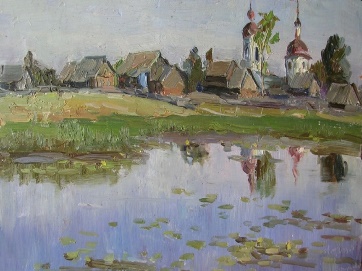 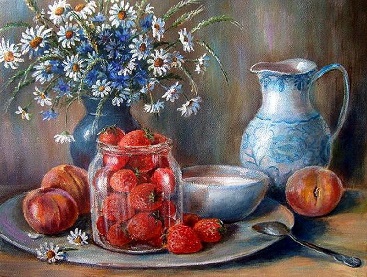 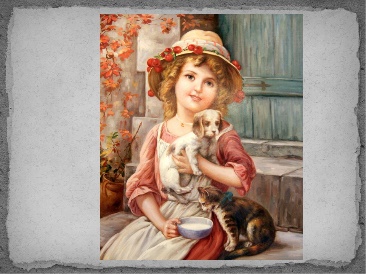       4. «Что изображено на пейзаже» - выбрать правильный ответ, который отражает то, что может быть изображено на картине в заданном жанре.а) деревья б) корзина с фруктами в) девушка сидит за столом5. «Что изображено на натюрморте» - выбрать правильный ответ, который отражает то, что может быть изображено на картине в заданном жанре.а) море б) яблоко в) девочка6. «Что изображено на портрете» - выбрать правильный ответ, который отражает то, что может быть изображено на картине в заданном жанре.а) жонглер б) автомобиль г) ваза с цветами          7. Мягкие цветные карандаши без оправы, сформованные из красочного порошка, а также рисунок или живопись, выполненные ими – это …	а) гуашь	б) сангина	в) пастель    8. Что относится к изобразительным средствам?а) металл, дерево, керамика, ткань, каменьб) точка, штрих, мазок, линия, тушевка, пятно, цвет и т.д.      9. Белая бумага, дощечка, на которой художник смешивает краски в процессе работы?  	а) паспарту	б) палитра	в) ватман	г) панно     10. Какое из перечисленных понятий не обозначает вид изобразительного искусства?а) графикаб) скульптурав) киног) живопись    11. Сколько цветов можно выделить в радуге?а) 5б) 7в) 9г) 13    12. Цвета, которые нельзя получить путём смешивания красок, называют…а) основнымиб) составнымив) тёплымиг) холодными    13. При смешении каких цветов можно получить зеленый цвет?а) красный и коричневыйб) красный и синийв) коричневый и желтыйг) синий и желтый   14. Какой цвет надо добавить к красному, чтобы получился оранжевый?а) синий
б) жёлтый
в) красный
г) зелёный  15. Рисунок, выполненный с помощью красок разных цветов, относится к…а) живописьб) орнаментв) рельефг) графика  16. Выберите холодный цвет:          а) синий 
          б) красный
          в) жёлтый
          г) белый  17. Выберите тёплый цвет:          а) белый
          б) жёлтый
          в) чёрный
          г) синий18. В соответствии с законом о воздушной перспективе на живописном изображенииА). предметы на переднем плане прописывают более выразительно, дальний план менее ясный, четкийБ) передний и дальний планы одинаковы по выразительностиВ) закон воздушной перспективы не распространяется на живопись  19.  Назовите художника – иллюстратора сказок:       а) Иван Айвазовский       б) Юрий Васнецов       г) Иван Шишкин  20.  Может ли быть в произведениях изобразительного искусства сюжет?а) нет, сюжет характерен музыке и литературе;б) да, это событие, изображенное в произведении;г) зависит от автора произведения изобразительного искусстваКарта оценки освоения образовательной программы  обучающимися МАОУ ДО «Детско-юношеский	 центр им. Б.Г. Лесюка» по итогам промежуточной аттестации ___________ учебного годаНазвание детского объединения _________________________________________________Название образовательной программы и год обучения_______________________________Фамилия, имя, отчество педагога ________________________________________________Фамилия, имя обучающегося ____________________________________________________Результаты промежуточной аттестацииПодпись педагога доп. образования                  _____________   _________________По результатам промежуточной аттестации обучающийся (не)переведён на следующий период обучения.  Протокол результатов итоговой аттестации обучающихся МАОУ ДО «Детско-юношеский центр им. Б.Г. Лесюка» ____________ учебного годаНазвание детского объединения  _________________________________________________Фамилия, имя, отчество педагога _________________________________________________Дата проведения аттестации ____________________Форма оценки результатов трёхуровневая системаЧлены аттестационной комиссии  ________________________________________________Результаты итоговой аттестацииПо результатам итоговой аттестации все обучающиеся объединения «Юный художник» переведены на следующий год обучения.  Подпись педагога доп. образования                  _____________   _________________Подписи членов аттестационной комиссии: председатель аттестационной комиссии              _____________   _________________зам. председателя аттестационной комиссии       _____________   _________________член аттестационной комиссии                           _____________   _________________* Итоговая оценка выставляется педагогом по трёхуровневой системе: низкий уровень обученности, средний уровень и высокий уровень.--- низкий уровень обученности – до 50 %;	--- средний уровень обученности – 51-70 %;--- высокий уровень обученности –  71-100 %Методическое обеспечениеМетоды организации занятий: объяснительно-иллюстративный – восприятие и усвоение готовой информации; репродуктивный – воспроизведение полученных знаний и освоение способов деятельности; частично-поисковый - участие в коллективном поиске, решение поставленной задачи совместно с педагогом; проектно-исследовательский – творческая работа обучающихся.Формы работы: беседы, оживляющие интерес и активизирующие внимание демонстрация наглядных пособий, позволяющих конкретизировать учебный материалдемонстрация мастер-классов работа с раздаточным материалом в виде готовых трафаретов организация индивидуальных и коллективных форм художественного творчества организация экскурсий в музеи изобразительного и декоративно-прикладного творчества. организация выставок детских работ создание и развитие детского коллектива работа с родителями                                                                                                                                                                                                                                                                           Методы, обеспечивающие организацию деятельности детей на занятиях:Методы работы: фронтальный – одновременная работа со всеми обучающимися; коллективный – организация проблемно-поискового или творческого взаимодействия между всеми детьми; индивидуально-фронтальный – чередование индивидуальной и фронтальных форм работы; групповой – организация работы по группам (2-5 человек); индивидуальный – индивидуальное выполнение заданий. Конкретные проявления определённого метода на практике – приём игры, упражнения, решение проблемных ситуаций, диалог, анализ, показ и просмотр иллюстраций, работа по образцу.Оборудование и материалы: парты стулья доска компьютер и проектор жалюзи учебные пособия объяснительно-иллюстративный материалХудожественные материалы:гуашьакварелькистипростые и цветные карандашифломастеры и маркерымелвоскцветной картонбелый ватманклейножницыпластилин солёное тестоакриловые краски и контурыприродные и строительные материалыгубкапалитраСПИСОК ЛИТЕРАТУРЫАлексеев Н.А. Личностно-ориентированное обучение в школе. - Ростов н\Д.: Феникс, 2006 г.Бетти Эдвардс Откройте в себе художника. - М.: Попурри, 2009.Горяева Н.А. ИЗО. Декоративно-прикладное искусство. Методика преподавания в 5 классе. Под редакцией Неменского Б.М. - М.: Просвещение. 2007 Горяева Н.А. ИЗО. Декоративно-прикладное искусство. Учебник для 5 класса. Под редакцией Неменского Б.М. - М.: Просвещение. 2009. Горяева Н.А. ИЗО. Декоративно-прикладное искусство. Рабочая тетрадь для 5 класса. Под редакцией Неменского Б.М. -  М: Просвещение. 2008.Давыдов В.В., Дубровина И.В. Психолого-педагогические проблемы становления личности и индивидуальности в детском возрасте. - М.: 1980. Куревина О.А., Ковалевская Е.Д. Рабочая тетрадь к учебнику ИЗО «Разноцветный мир» 2 класс.- М.: БАЛАСС, 2012.Неменский Б.М. Программы Неменский «Изобразительное искусство и художественный труд» 1-9 класс. - М.: Просвещение, 2009.Некрасова М.А. Современное народное искусство. - Л.: 1980Нерсесов Я. Я познаю мир. Детская энциклопедия, М.: 1998. Основы рисования. Учебное пособие / пер. с англ. Степановой А. - М.: АСТ, 2017.Рондели Л.Д. Народное декоративно-прикладное искусство; книга для учителя. - М.: Просвещение, 1984.Шкидская И.О. Аппликации из пластилина. - Ростов н/Д : Феникс, 2008.Иные ресурсы 1 .Единая коллекция – http://collection.cross-edu.ru/catalog/rubr/f544b3b7-f1f4- 5b76-f453-552f31d9b164 2. Российский общеобразовательный портал – http://music.edu.ru/3. Детские электронные книги и презентации – http://viki.rdf.ru/ 4. On-line ресурсы Российский общеобразовательный портал - http:// www.school.edu.ruРабочая программак дополнительной (общеразвивающей) образовательной программе«Юный художник»                                                      Возрастная категория детей: 6-8 лет                                                                             Год обучения: 1                                                                Группа № 1, №2                                                           2021-2022 учебный годСодержание1. Пояснительная записка2.  Календарно - тематическое планированиеПОЯСНИТЕЛЬНАЯ ЗАПИСКАОбразовательная программа «Юный художник» является дополнительной общеразвивающей программой художественной направленности, предполагает начальный уровень освоения знаний и практических навыков по изобразительному искусству.Цель программы: создание условий для развития творческих способностей и личностных качеств посредством обучения изобразительному искусству. Данная программа разработана для детей, не имеющих начальной подготовки в области изобразительного и декоративно-прикладного искусства. Важным условием эффективности реализации программы является принцип разноуровневости, который заключается в предоставлении возможности заниматься всем детям от 6 до 8 лет, независимо от способностей и уровня общего развития.             Задачи программы:Образовательные:- знакомство с различными видами художественного творчества, изобразительной деятельности;- обучение приёмам работы с многообразными художественными материалами;- расширение кругозора обучающихся о художественной культуре;-  формирование умений и навыков применения полученных знаний на практике.Развивающие:- формирование творческого мышления, устойчивого интереса к художественной деятельности;- развитие художественного вкуса, фантазии, изобретательности, пространственного воображения;- формирование умений и навыков, необходимых для создания творческих работ.- развитие желания экспериментировать, выражать свои эмоции и настроение в художественных работах.Воспитательные:- воспитание трудолюбия и желания добиваться успеха собственным трудом.- воспитание внимания, аккуратности, целеустремлённости, творческой самореализации.- воспитание культуры восприятия произведений изобразительного и декоративно-прикладного искусства, скульптуры и архитектуры.Ожидаемые результаты.Личностные результаты: - становление гуманистических и демократических ценностных ориентаций; - формирование основ гражданственности, любви к семье, уважение к людям и своей стране; - развитие самостоятельности и личной ответственности за свои поступки, на основе представлений о нравственных нормах; - формирование эстетических потребностей, ценностей и чувств; - развитие воображения, образного мышления, пространственных представлений, сенсорных способностей; - развитие навыков сотрудничества со взрослыми и сверстниками; - формирование установки на безопасный, здоровый образ жизни, наличие мотивации к творческому труду, работе на результат, бережному отношению к материальным и духовным ценностям. Метапредметные результаты - овладение способностью принимать цели и задачи учебной деятельности; - освоение способов решения проблем творческого и поискового характера; - формирование умения планировать, контролировать и оценивать учебные действия в соответствии с поставленной задачей и условиями ее реализации; - определять наиболее эффективные способы достижения результата; - формирование умения понимать причины успеха/неуспеха учебной деятельности и способности конструктивно действовать даже в ситуациях неуспеха; - освоение начальных форм познавательной и личностной рефлексии; - использование средств информационных и коммуникационных технологий (далее ИКТ) для решения художественных и познавательных задач; - овладение логическими действиями сравнения, анализа, синтеза, обобщения, классификации по родовидовым признакам, установления аналогий и причинноследственных связей; - формирование умения слушать собеседника и вести диалог, осуществлять совместную деятельность.Предметные результаты:обучающиеся должны знать:виды и жанры художественного творчества;разновидности художественных материалов для творчества;основы цветоведения.обучающиеся должны уметь:  правильно сидеть за столом;  правильно держать лист бумаги и карандаш;  свободно работать карандашом, без напряжения проводить линии в нужных направлениях, не вращая при этом лист бумаги;  передать в рисунке простейшие формы, общее пространственное положение, основной цвет предметов;  правильно работать акварельными красками, гуашью, пастелью и т.д.;  разводить и смешивать краски;  сравнивать рисунок с изображаемым предметом (натурой);  чувствовать красоту цвета, передавать свое отношение к изображаемым объектам цвета, тона и т.д.; правильно работать с ножницами, клеем, линейкой и т.д.обучающие должны иметь навыки:живописи;рисунка;декоративно-прикладного искусства;композиции;лепки и аппликации.КАЛЕНДАРНО-ТЕМАТИЧЕСКОЕ ПЛАНИРОВАНИЕ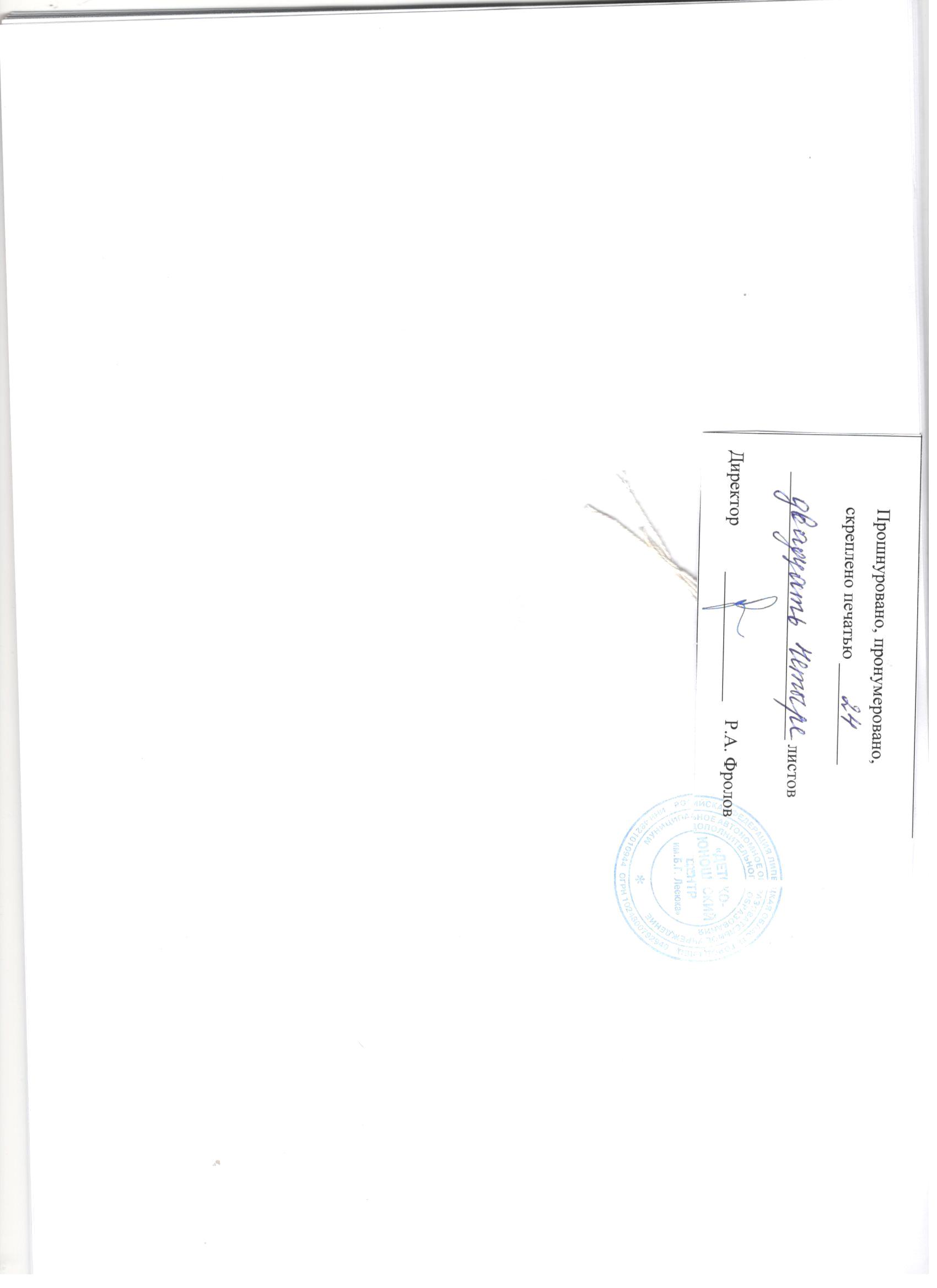 «Рассмотрено»Руководитель МО/________/ ___________Протокол № 1 от«31» августа 2021 г.«Утверждено»Решениемпедагогического советаПротокол № 1 от«31» августа 2021 г.«Утверждаю»Директор МАОУ«Детско-юношескийцентр им. Б.Г. Лесюка»/_______/ Р.А. ФроловПриказ № 115 от«31» августа 2021 г.Название объединенияДлительность занятияКол-во занятий в неделюКол-во занятий в годКол-во часов в  неделюКол-во часов в годСтудия «Юный художник»1 акад. часпо 45 минут136136№п /п             Название раздела, темыКол-вочасовИз нихИз них№п /п             Название раздела, темыКол-вочасовтеорияпрактика1.Введение в программу11-2.Живопись 143,510,53.Рисунок  и графика30,52,54.Декоративно-прикладное творчество31,51,55.Лепка (пластилин, тесто)  3-37Иллюстрирование и оформительская деятельность (открытки, паспарту)50,54,58.Воспитательно-досуговые мероприятия. Подготовка к конкурсам и выставкам.41,52,59.Промежуточный и итоговый контроль.2-210. Итоговое занятие1-1                                    Итого:368,527,5 № п/пПоказатели  освоения обучающимся образовательной программыОценка уровня освоения образовательной программыОценка уровня освоения образовательной программыОценка уровня освоения образовательной программы № п/пПоказатели  освоения обучающимся образовательной программыНизкий уровень(до 50 %)Средний уровень(от 51 до 70%)Высокий уровень(от 71 до 100%)1Теоретическая подготовка (тестирование)2Практическая деятельность (участие в конкурсах, выставках творческих работ, итоговое занятие, викторины и т.п.)3Достижения за текущий учебный период (результативность) № п/пФамилия, имя обучающегосяГод обученияФорма проведения аттестацииИтоговая оценка1Тестирование, участие в городских и областных конкурсах, выставках2345678910№п/пНаименование темКоличествочасовКоличествочасовДата        проведенияч/м/гДата        проведенияч/м/г№п/пНаименование темтеорияпрактикаДата        проведенияч/м/гДата        проведенияч/м/г№п/пНаименование темтеорияпрактикапо планупо факту1Вводное занятие. Ознакомление с курсом обучения.1-2«Образ дерева». Изучение художественных свойств гуаши0,50,53Знакомство с цветовым кругом. Понятие об основных, составных, теплых и холодных цветах.0,50,54Композиция «Бабочки» в технике монотипия-15 Натюрморт - монотипия «Осенние листья»-16«Осенний день». Техника «пуантилизм»0,50,57Знакомство со свойствами солёного теста. Лепка птицы-18Лепка любимого животного из соленого теста. -19Викторина, посвященная 4 ноября0,50,510Линия. Точка. Пятно. Декоративный натюрморт и его особенности.0,50,511Осенний пейзаж. Правополушарная техника живописи.-112Готовимся ко Дню матери. Портрет как жанр изобразительного искусства.0,50,513Открытка, посвященная Дню матери.-114 «Весёлый ежик». Нетрадиционная техника рисования пластилином-115Композиция «Елочка нарядная на праздник к нам пришла»-116Промежуточное тестирование.-117Новогодняя открытка.-118Новогодняя викторина.0,50,519Зарисовки предметов карандашом.-120Зимний пейзаж. Правополушарная техника.-121Композиция «Снеговик»-122Перспектива. Изображение парковой аллеи.0,50,523Понятие «декоративно-прикладное искусство».  Народные промыслы1-24Роспись народной игрушки  матрёшки.-125Композиция на тему «Защитники Отечества».0,50,526Поздравительная открытка к 8 Марта.-127«В гостях у сказки». Иллюстрирование любимой сказки0,50,528Витраж как вид декоративно-прикладного искусства. Стилизация под витраж «Птичка».0,50,529Композиция на тему «Любимый вид спорта» 0,50,530Викторина «Народные куклы весенних обрядов»0,50,531Цветочный натюрморт.-132Композиция, посвященная Дню космонавтики-133Подготовка к городскому конкурсу «Дорогами войны»-134Итоговое тестирование.  -135Оформление работ-136Итоговое занятие. Просмотр-1ИТОГОИТОГОИТОГО8,527,53636